Advanced Practice Provider Center UNC Health 101 Manning Drive Chapel Hill, NC 27514 3.30.2020Human Resources— will send you (1) an offer letter with your tentative start date and (2) forms to complete to initiate your background check and drug screening. These forms will need to be returned to the HR Recruiter as soon as possible to initiate the hiring process.Department Credentialing Coordinator — will contact you with instructions on completing your Collaborative Practice Agreement (CPA)Collaborative Practice Agreement (CPA) — you will be responsible for completing the CPA template The CPA template is provided at the end of this document. As part of your CPA, you will be expected to meet with your supervising physician to review your draft. You will need to contact your supervising physician via email to schedule a time to meet. **If you have any questions on how to fill out your CPA, please reach out to your Department Credentialing Coordinator.   UNC Talent Requisition Department — will contact you to formally extend the offer of employment to you. If you      accept the position, they will go over the on-boarding process and start date information with you. There will be       five (5) on-boarding emails sent to you, which will include your offer letter, basic pre-employment paperwork,       employee health form and Federal I-9 work authorization form from "Hire Right." The fifth and final email is the       most time-sensitive from "noreply@mycrc.com." This is where you will sign the release form for the background       check and schedule your drug screen. Instructions on time limitations with these documents will be given to you     by the  recruiter at the time of your acceptance. Three to five days prior to orientation, you will receive an     email with orientation information.    You will also need to bring two valid forms of identification to orientation:    (U.S. passport or U.S. Passport Card; Driver’s License or ID card issued by a state or outlying possession of the    U.S. provided it contains a photograph or information such as name, DOB, gender, height, eye color and ad          dress; Social Security Account Number card; School ID with photograph; U.S. Military card or draft record;      U.S. Citizen ID Card (Form I-197))    APP Mentor — will be designated once you have a set start date. This is an informal relationship with another APP.        This will be someone to turn to with questions and for support. You should receive an email from the mentor intro-    ducing himself/herself.General Information:EPIC Training—sign up/schedule training through LMS and ARC (Access Request Center) will be arranged with your manager. EPIC training occurs through several instructor-led courses at an off-site location. Training is specific to your role and privileges. Some of the available courses include:Ambulatory Provider 100/200 (2 classes)Ambulatory-Trained Inpatient Provider 100/200Personalization LabDragon Voice Recognition (to dictate notes)Other specialty courses may include:- Ambulatory Oncology ProviderOrientation – (See next pages for orientation specifics)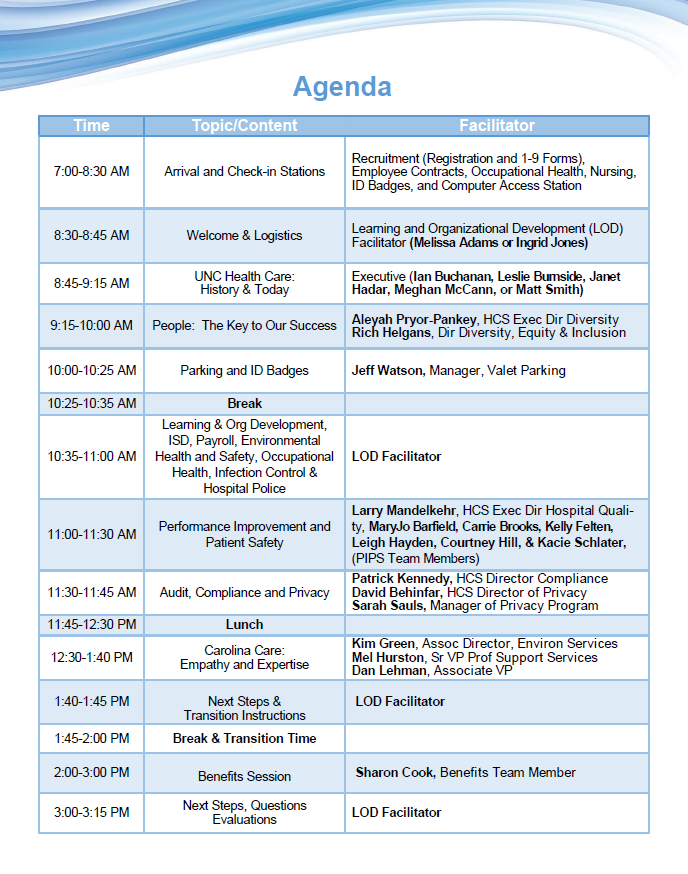 Department – specific Orientation (Day 2 onward)Review basics with your Department/Division HR CoordinatorDetails: Department/Division HR Coordinator will help orient and provide you with:Physical mail boxOffice locationPager and pager instructions: http://intranet.unchealthcare.org/hospitaldepartments/telecom/pagers, pager batteries, labels, and support is located in the telecommunications office- Telecommunications: 984- 974-4357 or 919-966-2354 (SOM)Order/verify business cardsOne Card (if applicable)Lab CoatAttending clinic schedulesOngoing conference/meeting schedulesFreedom Pay: These cards are funded securely by your credit card or checking account, work like mini-credit cards at our retail establishments and entitle you to 20% off every purchase you make in UNC’s retail venues. https://my.freedompay.com/MyFreedompay/faqs.aspxCreate an ONYEN (used for TimeTrex and University online resource access)Tour: Hospital Map—http://www.uncmedicalcenter.org/uncmc/hospitals-locations/profile/?id=38&searchId=9946d705-eb35-e511-a702-2c768a4e1b84&sort=11&page=1&pageSize=10 (copy and paste into a browser)Details: You will be taken on a brief tourDetails: You will meet your team membersClinic Unit Overview:Orientation: You will be oriented to the clinics/units basic flow - your training and work schedule should be discussed with your coordinator/manager.Introductions: Interdisciplinary team members, which may include:Primary Supervising PhysicianNurse ManagerAdvanced Practice ProvidersSupport StaffLogistics: Technical/ComputerClock In: **Check with your manager to see if this is different for your specific area**Do not need to clock in or out (unless otherwise designated by your specificmanager)Completed via phoneDial: *25Enter EID (employee identification number, which is given at orientation)Enter 7 (exempt)MyTime: Check your clock-in time to be recorded—you do have to approve your time-card        online, but errors and missed clock-ins should be reported to your coordinator/managerComputer Access: You will be given assistance with accessing pertinent software       Shadowing, Required Education, Getting ComfortableRequired Training: Your training schedule and work schedule should be discussed with your coordinator/managerLMS (online education and course sign-up):Off campus, you may access LMS at https://csg.unch.unc.edu/Citrix/XenApp/site/default.aspx - youwill need to enter your Citrix username and password.On campus, you may access LMS via Intranet at Work at http://intranet.unchealthcare.org/ intranetVerify Epic training has been scheduledComplete TimeTrex module in LMSComplete any other required modules that appear in your LMS home screen (eg. safety training, compliance code of conduct, etc.)MyTimePay Stub (Pay Advice) – for viewing your paycheckHealth Sciences Library/online journalsUNC Healthcare Policy linksComputer/Technology Access ItemEmployee ID numbers:EID: Employee IDUse: Internal identification of employee, clocking inU number:Use: Email, MyTime, CITRIX, LMS, and most online programsOnyen: Additional identification # for the UniversityUse: UNC library access (university journal/resource access), TimeTrex Create through helpdesk/UNC library siteBasic Online Systems to know:Citrix: Remote login program to UNC Healthcare intranet and applications https://csg.unch.unc.edu/Citrix/XenApp/auth/login.aspxLMS: Shows you most of your required online training. Go to UNC Intranet where there is a link for LMS via CitrixE-mail Account:UNC HealthCare:Access:	Login:Within Citrix: Outlook	u# and password webmail.unch.unc.edu Med.unc.edu account:You already have a UNC Healthcare email address and now need to create @med.unc.edu aliases. Please sign in as stated and begin creating email.UNC recently deployed a new self-service tool for creating email accounts and aliases, which can be found at http:// selfservice.unc.edu. To use this tool, please follow the steps below:You already have a UNC Healthcare email address and now need to create @med.unc.edu aliases. Please sign in as stated and begin creating email.UNC recently deployed a new self-service tool for creating email accounts and aliases, which can be found at http:// selfservice.unc.edu. To use this tool, please follow the steps below:Login with your Onyen at http://selfservice.unc.eduClick the Email Sign-Up link on the leftKeep the check next to Update Listserv Subscriptions (Recommended)Click the SUBMIT button to request a new email accountThe School of Medicine’s standard is to add two email aliases 1) first_last@med.unc.edu and 2) onyen@med.unc.eduClick the My Aliases tabSelect the radio button next to Add Alias, then click NextIn the box under Alias, enter your name as firstname_lastname, then click the drop-down arrows to select @med.unc.edu. You can use either your formal or nickname for the firstname. Click the ADD ALIAS button.Repeat 6-8 add your onyen@med.unc.eduClick the My Aliases tabSelect the radio button next to Set reply-To Address, then click NextUse the drop-down menu to select firstname_lastname@med.unc.eduPress the SET REPLY-TO ADDRESS buttonThese same instructions along with pictures can be found at http://help.unc.edu/help/email-self-service-toolEmergency Procedures:Emergency Preparedness: http://intranet.unchealthcare.org/hospitaldepartments/disasterPaid Time Off (PTO):HCS -The accrual rate is based upon years of service with UNC Health Care. See chart belowRequesting PTO: Coordinate with your managerTaking PTO: Notify your manager of any days you take off/PTO and any missed clock-insSale of PTO: To be eligible for the sell-back, employees must have more than 140 hours of PTO available— anything over the 140 can be sold backQuestions/Concerns: Contact HR managerReference for Time and Attendance: http://www.aasa1.org/sites/default/files/Member-Toolkit/time_and_attendance.pdf www.unchealthcare.org/site/humanresources/careers/benefits/pto/HEALTH CARE EMPLOYEE EARNING FOR PTO*Accrual is pro-rated for Part-time employees (less than 80 hour appointment) Accrual rate will remain at rate for December 2016 years of service if greater than new accrual rates below, so long as the employee does not terminate employment with UNC Hospital or UNC Faculty Physicians.*Accrual is pro-rated for part-time employees (less than 80-hour appointment)            UNIVERSITY EMPLOYEE- ONLYThe following summarizes annual leave, sick leave, and holiday leave guidelines for faculty employees.For information on payout or transfer of faculty leave in the event of termination, change of position or to transfer to/from another State agency or UNC campus, see Guidelines on Faculty Leave Transfer or Payout.Annual (Vacation) Leave for Twelve-Month Faculty MembersTwelve-month faculty members are entitled to 24 days of annual leave per calendar year.The amount of annual leave is adjusted proportionately for part-time employees in covered positions who work half-time (50% FTE) or more.Leave shall be earned on a monthly basis. The monthly earnings amount is equal to one-twelfth (1/12) of the annual leave accrual rate for each month the employee works or is on approved leave with pay at least half the working days of a month.The scheduling of an employee’s annual leave shall be subject to the approval of his or her Department Chair or other individualdesignated by the Chair to authorize leave requests.The maximum number of unused days of annual leave that may be accrued and carried forward from one year to the next shall be 30 work days; however, unused annual leave in excess of thirty (30) days shall be converted to sick leave on December 31st of each year. In the event of a part-time faculty member, the thirty-day limit is pro-rated based on the faculty members part-time work schedule (FTE).Sick Leave for Twelve-Month FacultyTwelve-month faculty earn 12 sick days per year accrued on a monthly basis. Unused sick leave may be accumulated and carried forward from year to year on an unlimited basis.Upon separation, unused sick leave is not paid out. Only members of TSERS are eligible to have sick leave credit converted tocreditable service upon retirement. For ORP participants, any unused sick leave balance at termination or retirement is forfeited.Sick leave is restored to an employee’s leave record when the employee returns from an approved period of leave without pay.Sick leave is restored to an employee’s leave record when the employee is reinstated to State service within five years of any typeof separation.Sick leave is reinstated when an employee returns to State service within five years after separating from EPA employment with a local government, public school, community college, or technical institute.Twelve-month faculty members are also eligible for paid serious illness and parental leave which when used does not require use of accumulated annual or sick leave. For more information on this policy, click here.Annual (Vacation) and Sick Leave for Nine-Month FacultyNine-month faculty do not earn either annual or sick leave. They are eligible for paid serious illness and parental leave. For more infor- mation on this policy, click here.HolidaysBoth nine- and twelve-month faculty generally observe the same holidays as other University employees except that when classes are scheduled during a normal university holiday, faculty are expected to work when assigned teaching duties.Please refer to https://hr.unc.edu/benefits/leave-holidays/ for the most current holiday schedule. Please note that certain clinical departments of the School of Medicine have a modified holiday schedule for their employees. Clinical departments will communicate any such modified holiday schedule directly to their employees.Directory:Entry: Once you have your pager you will need to update your profile in the WebXchange directory. Check               with your manager or team lead on how to access this site.Updates:Your Division HR or Administrative Coordinator is responsible for adding your contact                information in the Division’s contact list, and then you are responsible for any future adjustments. If              you have questions on this process, again, please reach out to your manager or team lead.Phone Directory/Voice Mail/Long-Distance Phone Access:Telecommunications: 984-974-4357 for HCS		              919-962-4357 for SOM			Daily Basics:ATMs/Banking/Money: ATMs:Cash PointsSECU (State Employees Credit Union)Main lobby, N.C. Memorial Hospital opposite pay phonesN.C. Women's Hospital lobby near the escalator Ambulatory Care Center, 1st floorBanking:CCB (Main lobby, N.C. Memorial Hospital, opposite pay phones)Bank of America (Ground floor, N.C. Memorial Hospital, near coffee shop)Wachovia (Main lobby, N.C. Memorial Hospital, opposite registration desk)Food and Beverages: **Due to COVID-19, most of the cafes are closed. You can utilize the following for “grab and go” and grocery items pick-up:Terrace Café: Located on the first floor terrace of the Children’s Hospital—Open 24 Hours Corner Grocery Store:  Offering “essential grocery packages” for you and your family. There are four packages being offered – use this link to see the packages offered https://uncmedicalcenter.intranet.unchealthcare.org/Pages/2020/04-April/Essential-Grocery-Packages.aspx.  Located on the ground floor of the Children’s Hospital. To place an order, call 984-974-7929 Monday – Thursday between the hours of 9:00 am – 3:00 pm. **Please make sure to call 24 hours in advance of pickup. **only credit cards and white Freedom Pay tags will be used as payment. NO CASH will be accepted.Courtyard Café: Located near the ACC Building for “grab and go”—Open 7:00 am – 4:00 pm **only for employees with UNC badge.The Beach: Located behind the hospital on the first floor of the Brinkhous-Bullitt Building next to theSchool of Medicine (Bondurant Hall) - Open Mondays —Thursdays from 7:00 am to 4:00 pm; Fridays—7:00 am –3:00 pm; closed on Saturdays and Sundays.TimeTrex is a time-keeping system developed and used by UNC Health to accurately calculate UNC Hospital’s reimbursement for Part A activities (hospital related services) on the hospital cost report. All Other activities are related to Part B (direct patient care) or other School of Medicine activities (not for hospital benefit).Complete mandatory training at LMS site: https://unchcs.sumtotal.host/Core/search   Search for UNCHTIMETREX20 and the module will appear if not already auto-assigned to you.You will be sent a monthly email with instructions on how to access the site to enter your time. You will be instructed to enter time during one (1) selected week per month. Your TimeTrex monthly entry is REALTIME. 100% of your time should be reported.**Please see an example of the timetrex entry page and category lines with explanations on the following pages. If you have questions, please review LMS or contact Roberta Byrd at Roberta.Byrd@unchealth.unc.edu.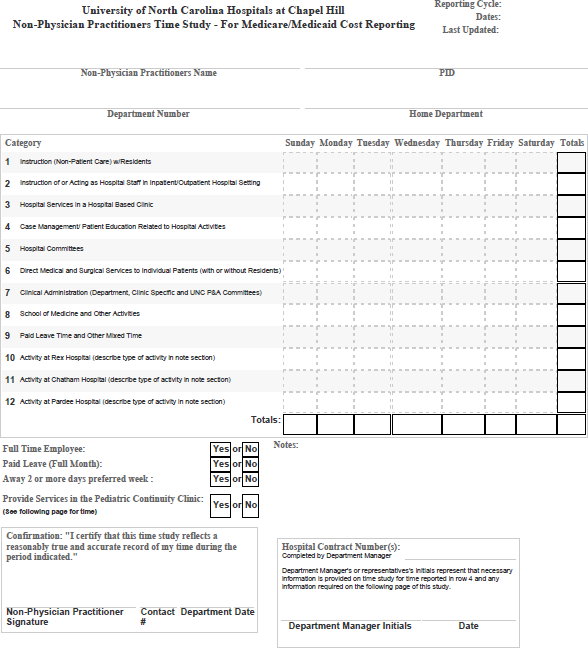 Line 1 - Instruction (Non-Patient Care) w/ResidentsTraining of Physician ResidentsLine 2 - Instruction of or Acting as Hospital Staff in Inpatient/Outpatient Hospital SettingTraining of RNs, NAs, etcRoutine RN Activities on Hospital Unit or Department- Not Hospital Based ClinicAdministrative duties on Hospital Unit or Department- Not Hospital Based Clinics (Such as Clinic Manager)Instruction of or Acting as Hospital Staff in Inpatient/Outpatient Hospital SettingLine 3 - Hospital Services in a Hospital Based ClinicRoutine RN Activities in Hospital Based ClinicsAdministrative duties in Hospital Based Clinics (Such as Clinic Manager)Line 4 - Inpatient care coordination and patient education related to hospital activities that does not require anadvanced license (i.e. could be provided by Case management or a Registered Nurse)Active implementation of post discharge care and transitions of carePatient and patient family education as it relates to care (not part of the Professional (APP or Physician) explanation of the patient's diagnosis or plan of care)Examples of case management such as:Arrange home health infusionsArrange local transportation to/from UNCArrange home health nursing, wound vac, outpatient OT/PTMake changes as needed to post hospitalization care transition arrangementsExample of education such as:Actively arrange. Facilitate patient/family discussions re: care continuum needsReview understanding of discharge plan/meds/wound careEducate patients/family on G-tubes, etc. before dischargeLine 5 – Hospital Committees and inpatient quality/performance improvement and patient safety activitiesCommittees served on which benefit the hospitalQuality improvement/performance improvement/patient safetyExamples such as:Green belt project (inpatient) or Kaizen event in hospital unitReview of patient satisfaction dataPatient safety root-cause analysisLine 6 - Direct Medical and Surgical Services to Individual Patients (with or without Residents)Information and education to the patient and their families that are part of the initial explanation of the patient’s diagnosis or plan of careAdditional education and information provided to the patient or their families in the physician clinicEducation provided to the physician clinic staffTaking the patient historyPhysical examinationMedical diagnosis or judgmentOrdering tests or treatmentsCoordinating medical careCounseling patients regarding prognosis, test results, diagnosis, treatment options, and risk factorsNursing care provided in a FP clinicProviding services in the Pediatric Continuity ClinicBillable ServicesLine 7 – Clinical Administration (Department, Clinic Specific and UNC FP Committees)Procedural issues in the physician clinicsQuality control activities in the physician clinicsDocumentation review in the physician clinicsWork on policies and protocols in the physician clinicsOther management issues in the physician clinicsLine 8 – School of Medicine/Nursing and Other ActivitiesMedical School ActivitiesResearch activities (excluding direct patient care)School of Medicine Department CommitteesContract services to outside partiesTeaching any students including: Nursing, NP, PA, Medical, etc.Other non-patient care activitiesLine 9 – Paid Leave Time and Other Mixed TimeContinuing educationAdministrative time not otherwise allocatedHealth Care System administrative activitiesCompleting TimeTrex monthly time studiesPTO or vacation and sick timePaid Administrative LeavePaid FMLAPaid HolidayPaid Parental LeavePaid PTOPaid Sabbatical LeavePaid Sick LeavePaid VacationLine 10 – Activity at Rex Hospital (describe type of activity in note section)Patient care activities for which UNC FP WILL NOT billPatient care activities performed in a Rex Hospital clinicPatient care activities performed incident to a Rex Hospital physicianLine 11 – Activity at Chatham Hospital (describe type of activity in note section)Patient care activities for which UNC FP WILL NOT billPatient care activities performed in a Chatham Hospital clinicPatient care activities performed incident to a Chatham Hospital physicianLine 12 – Activity at Pardee Hospital (describe type of activity in note section)Patient care activities for which UNC FP WILL NOT billPatient care activities performed in a Pardee Hospital clinicPatient care activities performed incident to a Pardee Hospital physician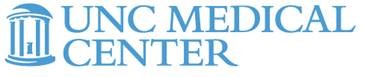 COLLABORATIVE PRACTICE AGREEMENTUNC SCHOOL OF MEDICINE, DEPARTMENT/DIVISION OF(**this is the required CPA template for use at UNC Health as it includes all the required components of the CPA by both NCMB and NCBON)**electronic fillable form is provided in your credentialing/privileging packet. If you have questions, contact APP Center or your Department Credentialing Coordinator.This Collaborative Practice Agreement (“Agreement”) is by and between	, nurse practitioner (“NP”)/ physician assistant (“PA”), collectively referred to throughout as Advanced Practice Provider (“APP”) and	, (the “Primary Supervising Physician”) (MD/DO).It is recognized that no collaborative practice agreement can effectively cover every clinical situation. Therefore, the collaborative practice agreement is not intended to be, nor should it be, a substitute for the exercise of professional judgment by the Nurse Practitioner/Physician Assistant. I. DEMOGRAPHIC INFORMATIONAPP Name:N.C. Approval Number (NPs)/ N.C. License Number (PAs):Certification Number:Certifying Organization:Certification Number:Certifying Organization:Primary Supervising Physician: Dr.Practice Site(s) (including name, address, phone number): II. SETTINGThe APP will function within the following settings:Inpatient	Outpatient	Both inpatient and outpatient III. PATIENT POPULATIONPatient population served will include:Adults		Pediatrics	Both adult and pediatrics Service/clinic setting:	(example: BMT, CVTICU, GI, Family Medicine, etc.) IV. SCOPE OF PRACTICE AND CLINICAL RESPONSIBILITIESAPPs use independent professional judgment derived from advanced formal education, skills, and expe- rience when providing diagnostic and therapeutic health care to patients.Their practice is measured by acceptable standards of care for this patient population. As with other pro- fessional health care providers, APPs know the boundaries of their competence. Thus, as is ethically and legally mandated, they will consult and refer to their physician colleagues and other health care provid- ers when that boundary has been reached. Although clinical guidelines and protocols offer suggestions for acceptable practice, they are not exhaustive summaries of approaches to diagnosis and treatment. Procedures: Authorized procedures are set forth in the completed UNC Practice Privileges Request form, attached hereto and incorporated by reference as if fully set forth herein. V. PHYSICIAN SUPERVISIONThe Primary Supervising Physician shall maintain adequate oversight of the APP and ultimate responsibil- ity to assure that high-quality care is provided to all patients treated within the scope of this Agreement in accord with existing state and federal law and the rules and regulations of the North Carolina Medical Board. VI. PHYSICIAN CONSULTATION/AVAILABILITYThe Primary Supervising Physician or back-up supervising physician will be continuously available to the APP either by direct in-person communication or telecommunication, including telephone and e-mail.The APP and the supervising MD aforementioned will: Collaborate in regards to the care of the patients under our care at the above listed facilities.The APP will consult with the supervising physician and/or backup supervising physician in any situa- tion in which they feel uncertain regarding management of any patient problem or concern.The PRIMARY SUPERVISING PHYSICIAN will evaluate care given by the APP by reviewing notes writtenby the APP and reviewing patient cases as needed.Direct consultation with the supervising MD or back-up physician will always be available by direct communication or telecommunication.In the event the supervising physician is unavailable, these standards will apply to the backup supervising physician with whom the APP is working. VII. PRESCRIBING AUTHORITYThe APP may prescribe/order all drugs, devices, tests, medical treatments, and procedures as permitted within the scope of practice, in accordance with applicable North Carolina law and pertinent to the pa- tient population being served as outlined above in Section III of this CPA. https://www.ncbon.com/practice-nurse-practitioner-general-information https://www.ncmedboard.org/resources-information/faqs/physician_assistantAll prescriptions will include the supervising physician(s) name, name of the patient, APP’s name, tele- phone number, and approval number, and NC DEA number for controlled substances. Each prescription will include the name of the medication, dose, amount prescribed, directions, number of refills, and the APP’s signature.As stated in the North Carolina Board of Nursing Rules, for the Nurse Practitioner, and North Carolina Medical Board, for the Physician Assistant, each may prescribe controlled substances (Schedules II, IIN, III, IIIN, IV, V) as defined by the State and Federal Controlled Substances Acts providing the APP has an assigned NC DEA number entered on each prescription for a controlled substance; and the supervising physician(s) must possess the same schedule(s) of controlled substances as the APP’s DEA registrationand the name of the supervising physician must be included on the prescription. There must be a policy for periodic review by the physician of these instructions and policy. As of July 1, 2017 the APP must also adhere to new rules related to controlled substance prescribing per the STOP Act: https://www.ncleg.net/Sessions/2017/Bills/House/PDF/H243v6.pdf Medications and devices that will be prescribed include the following:All medications and devices pertinent to the patient population being served as outlined above in Section III of this CPA VIII. DOCUMENTATIONThis Agreement must be agreed to and signed by the Primary Supervising Physician and the APP. The backup physician log must be signed and dated by any backup physician, the primary supervising physi- cian and the APP. It is the APP’s responsibility to maintain a copy of the Agreement in each practice site.The Agreement must be reviewed at least annually, and an attachment shall be added to this Agreement, signed and dated by both the Primary Supervising Physician and the APP, acknowledging each review. The BON and NCMB accept electronic communication between a NP/PA and his or her primary supervis- ing physician as valid quality improvement meetings as long as the spirit of BON Rule 21 NCAC 36 .0810(4) (a)-(c) and NCMB Rule 21 NCAC 32S.0213 (d) Supervision of Physician Assistants is satisfied. IX. CONSULTATIONS/QUALITY IMPROVEMENT/EDUCATION PLANDuring the initial six (6) months of collaboration with a new Primary Supervising Physician, the APP andthe Primary Supervising Physician shall meet at least monthly in order to discuss clinical issues and quali- ty improvement measures.Thereafter, the Primary Supervising Physician and the APP shall hold quality improvement meetings atleast every six (6) months to maintain an ongoing collaboration with the emphasis on utilization of estab- lished guidelines and evidence-based data, use of professional judgment, and improvement of care deliv- ered. The Primary Supervising Physician will share appropriate verbal and/or written feedback about per- formance with the APP within seven (7) days of receiving input.Documentation of the meetings pursuant to this Section VI shall:identify clinical issues discussed and actions taken, including progress toward improving outcomes and recommendations, if any, for changes in treatment plans;be signed and dated by those who attended; andbe available for review by members or agents of the Medical Board and Board of Nursing for the previous five (5) calendar years and be retained by both the APP and the Primary Supervising Physician.The APP shall ensure that all applicable continuing education requirements are met annually and that all related documentation is maintained and filed. X. EMERGENCY SERVICESIn the event of an emergency or critical patient event, the APP will activate the emergency medical sys- tem and administer appropriate evaluation and treatment. The Primary Supervising Physician will be noti- fied as quickly as possible if the medical emergency involves a patient under the APP’s care. XI. EFFECTIVE DATEThis Agreement will become effective upon signature; however, Primary Supervising Physician shall have no responsibilities under this Agreement until the APP has begun employment at UNC Health Care orUNC School of Medicine and has privileges granted by UNC Hospitals. If the APP does not begin employ- ment at UNC Health Care or UNC School of Medicine, or if such employment terminates for any reason,this Agreement shall be null and void. Likewise, if the APP is not granted privileges by UNC Hospitals, or if such privileges terminate for any reason, this Agreement shall be null and void. APP has the responsibil-ity to update the applicable licensing board(s) about the existence and status of this Agreement, and shall notify the applicable licensing board(s) within ten (10) calendar days of this Agreement becoming null and void. XII. APPROVAL STATEMENTHaving read and understood the full contents of this Agreement, the parties hereto agree to be bound by its terms.Primary Supervising Physician signature: 	Date: Supervising Physician typed name:Advanced Practice Provider signature: 	Date: APP typed name:BACK-UP SUPERVISING PHYSICIAN(S) FORMName of Advanced Practice Provider:Please keep a copy of this form on file at all practice sites for which it applies as part of the inspectable supervisory arrangements statement. DO NOT send this form to the NCBON/NCMB.*Signature of Primary Supervising Physician (PSP): 	Date:*must be signed and dated after signatures of backup MDs completed*Signature of Advanced Practice Provider: 	Date:*must be signed and dated after signatures of backup MDs completedPSP	APPInitials	InitialsBack-up supervising MD name:	Date:Signature:   	Back-up supervising MD name:	Date:Signature:   	Back-up supervising MD name:	Date:Signature:  	Back-up supervising MD name:	Date:Signature:  	Back-up supervising MD name:	Date:Signature:  	INITIAL APP and Supervising Physician CollaborationREVIEW OF CLINICAL ISSUES AND QUALITY IMPROVEMENT DOCUMENTATIONThe APP and supervising physician will meet monthly for the initial six months of collaboration with a new supervising physician, and then at least once every six months thereafter to maintain ongoing collaboration with same supervising physician.(**this form may be used, but is not required. The key components listed here are what should be included in whatever format you decide to use.)Month #:	of 6Date:Relevant Clinical Issues Discussed:Quality Improvement Measures Discussed (including desired time frame):Other Relevant Issues Discussed:Signature of primary supervising physician:  	 Date:ONGOING COLLABORATIONREVIEW OF CLINICAL ISSUES AND QUALITY IMPROVEMENTDOCUMENTATIONSemiannual ReviewDate:Relevant Clinical Issues Discussed:Quality Improvement Measures Discussed (including desired time frame):Other Relevant Issues Discussed:Signature of primary supervising physician: 		Date:Signature of Advanced Practice Provider: 		Date:Special thanks to Kate Pepin, NP, Dell Strayhorn, NP, Kimberly Smith and the Department of Medicine, Division of Hematology/Oncology for allowing the APP Center to adapt this onboarding document from their original work.       1Prior to Employment    2-4Orientation5-6PTO Clarification7Directories, Daily Basics and Food/Beverages 8-11 TimeTrex with Instructions17 –	18 Collaborative Practice Agreement       19AcknowledgmentsTable 1. PTO Leave credits for Full time employees (80-hour appointment) hired be-fore December 31st 2016. Years of ServiceBiweekly Accrual *Total Annual Accrual*< 511.539 hours300 hours5 but less than 1012.500 hours325 hours10 but less than 1513.462 hours350 hours15 but less than 2014.423 hours375 hours20+15.385 hours400 hoursPTO Leave credits for Full time employees (80-hour appointment) hired after January1st, 2017. Years of ServiceBiweekly Accrual *Total Annual Accrual*< 49.846 hours256 hours4 but less than 910.769 hours320 hours9 but less than 1512.308 hours328 hours15 but less than 2012.165 hours328 hours20+13.538 hours352 hoursTable 2. PTO Balance Distributions at Termination to UNC Healthcare Service Date (EOD) or Reason0-9 months0% of PTO Balance9 months-2 years50% of PTO balance under 281 hours2-5 years75% of PTO balance under 281 hours>5 years100 % of PTO balance under 281 hoursDischarge0% of balanceDeath While Employed100 % of PTO balanceRetirement100 % of PTO balance